Meeting AgendaBusiness NameMeeting Agenda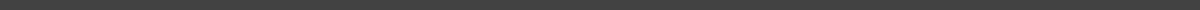 {date} / {time} / {location}  ATTENDEES {names of leaders & team} MEETING AGENDAFollow-upLorem ipsum dolor sit amet, consectetuer adipiscing elit. New BusinessLorem ipsum dolor sit amet, consectetuer adipiscing elit. Suspendisse scelerisque mi a mi.  NOTESLorem ipsum dolor sit amet consectetuer adipiscing elit. Vestibulum ante ipsum primis elementum, libero interdum auctor cursus, sapien enim dictum quam. Phasellus vehicula nonummy ACTION PlansLorem ipsum dolor sit amet consectetuer adipiscing elit.   NEXT MEETING AGENDALorem ipsum dolor sit amet, consectetuer adipiscing elit.Date of next meeting: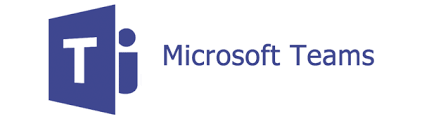 